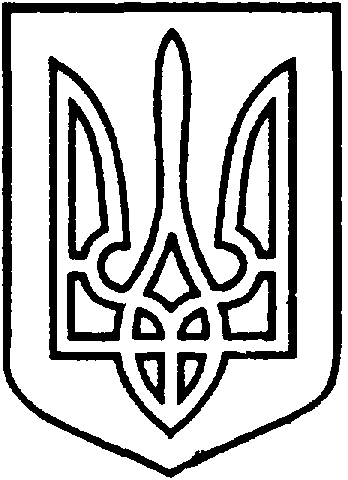 СЄВЄРОДОНЕЦЬКА МІСЬКА ВІЙСЬКОВО-ЦИВІЛЬНА АДМІНІСТРАЦІЯ  СЄВЄРОДОНЕЦЬКОГО РАЙОНУ  ЛУГАНСЬКОЇ  ОБЛАСТІРОЗПОРЯДЖЕННЯкерівника Сєвєродонецької міської  військово-цивільної адміністрації03 листопада 2021                                                                                   № 2184Про погодження ПП «Кристал-К» розміщення засобу пересувної мережі дляздійснення сезонної торгівлі ялинками за адресою: м. Сєвєродонецьк,вул. Хіміків, 38		Керуючись ч. 3 статті 6 Закону України «Про військово-цивільні адміністрації», п. «б» статті 30 Закону України «Про місцеве самоврядування в Україні», розпорядженням керівника ВЦА від 07.12.2020 № 1158 «Про затвердження Порядку організації сезонної та святкової торгівлі на території        м. Сєвєродонецька» (у новій редакції), розпорядженням керівника ВЦА від 25.08.2020 № 50 «Про затвердження Комплексної схеми розміщення засобів пересувної мережі для здійснення сезонної торгівлі на території                                      м. Сєвєродонецька та Переліку місць проведення сезонної торгівлі» (зі змінами та доповненнями), розглянувши заяву ПП «Кристал-К», вх. № 5317/10 від 06.10.2021 /конфіденційна інформація/, на підставі:/конфіденційна інформація/зобовʼязую:Погодити ПП «Кристал-К» розміщення засобу пересувної мережі для здійснення сезонної торгівлі ялинками за адресою: м. Сєвєродонецьк,                            вул. Хіміків, 38 (1 торгове місце) строком з 10 грудня 2021 по 31 грудня 2021.Встановити, погоджений з ПП «Кристал-К», режим роботи засобу пересувної мережі: з 08.00 до 20.00, без перерви та вихідних днів.Після отримання розпорядження здійснити наступні заходи:-	укласти Договір на право тимчасового користування окремими елементами благоустрою комунальної власності з комунальним підприємством «Сєвєродонецьке підприємство благоустрою та ритуальної служби»;-	укласти Договір на вивіз твердих (рідких) побутових відходів (далі – Договір) із спеціалізованим підприємством, що має спеціалізований транспорт;-	надати копії укладених договорів до відділу по контролю за благоустроєм та санітарним станом міста УЖКГ Сєвєродонецької міської ВЦА.Дане розпорядження підлягає оприлюдненню.   5.	Контроль за виконанням розпорядження залишаю за собою. Керівник Сєвєродонецької міськоївійськово-цивільної адміністрації  				Олександр СТРЮК